ТЗ для Монитора в 1ССоздать Монитор руководителя на стартовом экране 1С. На монитор должны выводиться динамические значки отображающие настоящие показания в отчете. Под значком должно быть название отчета. При нажатии на значёк должен открываться отчет. Таким образом надо вывести на стартовый экран следующие отчеты: Дебиторская задолженность – по ПДЗ предлагаю выводить данные в сравнении Итоговое ПДЗ (просроченная дебиторская задолженность) прошлого месяца, к сравнению на итоги текущего месяца, если меньше, то хорошо, если больше то плохо. Выводить цифры и процент. Итоги текущего месяца пересчитываются каждый раз в течении часа или дня.СкладСервис (добавим в следующем году)А также вывести такие показатели как:Руб\Жит – Оплаты за месяц деленные на население МПП. Информация подтягивается из отчета по менеджерам. Далее отчет обращается к регистру "Значения красной зоны" и берет там границу синей и красной зоны за месяц и красит. Если у МПП получилось Руб\Жит меньше чем граница синей - у него синий результат, если выше, то белый, если выше границы красной зоны, то красный. При нажатии проваливаться в расшифровку, которая открывается при нажатии на ФИО МПП в отчете рейтинга менеджеров.АКБ - берутся все ТТ закрепленные за МПП от 10 до 4999 СКЮ на полке с учетом актуальности и берутся все ТТ из этого списка которые купили хотя бы 1 СКЮ крупного товара (см отбор по номенклатуре в отчете по рейтингу) с учетом объединений, отгрузки на РЦ. И 2 число делится на 1. Выводить АКБ за месяц. При нажатии проваливаться в расшифровку, которая открывается при нажатии на «АКБ» МПП в отчете рейтинга менеджеров.Новинки - Алгоритм рассчета такой: делается 2 списка по номенклатуре: 1) список товаров которые приходили на филиал за все время2) список товаров которые приходили на филиал за последние 60 дней.То что есть во 2 списке, но нет в 1 списке - новинки ассортимента. Сумма выручки по этим товарам в разрезе по МПП за текущий период отображается в колонке.Необходимо выковырять этот алгоритм, сделать отдельным отчетом и отображать на начальной странице. Период продаж новинок в гистограмме - с 1 числа месяца по текущую дату (когда зашел в 1с). То есть если открыть 1С 10 числа - график продаж с 1 по 10 число, если 15- с 1 по 15, если 2 - с 1 по 2. Период новинок (сколько дней считать новинку - новинкой - 60 дней до текущей даты. Важно чтобы продажи отображались только по актуальным менеджерам по продажам. Для этого есть регистр менеджеров кадровый - там если у МПП есть идентификатор и не закончилась дата работы - он актуальный.При нажатии проваливаться в расшифровку, которая открывается при нажатии на «Продажа новинок» МПП в отчете рейтинга менеджеров.Также должно быть выпадающее окно с выбором МПП. Она должна быть над показателями АКБ, Руб\Жит и новинок. АКБ точно должен отображаться в виде спидометра. Руб\Жит и Продажа новинок пока что под вопросом.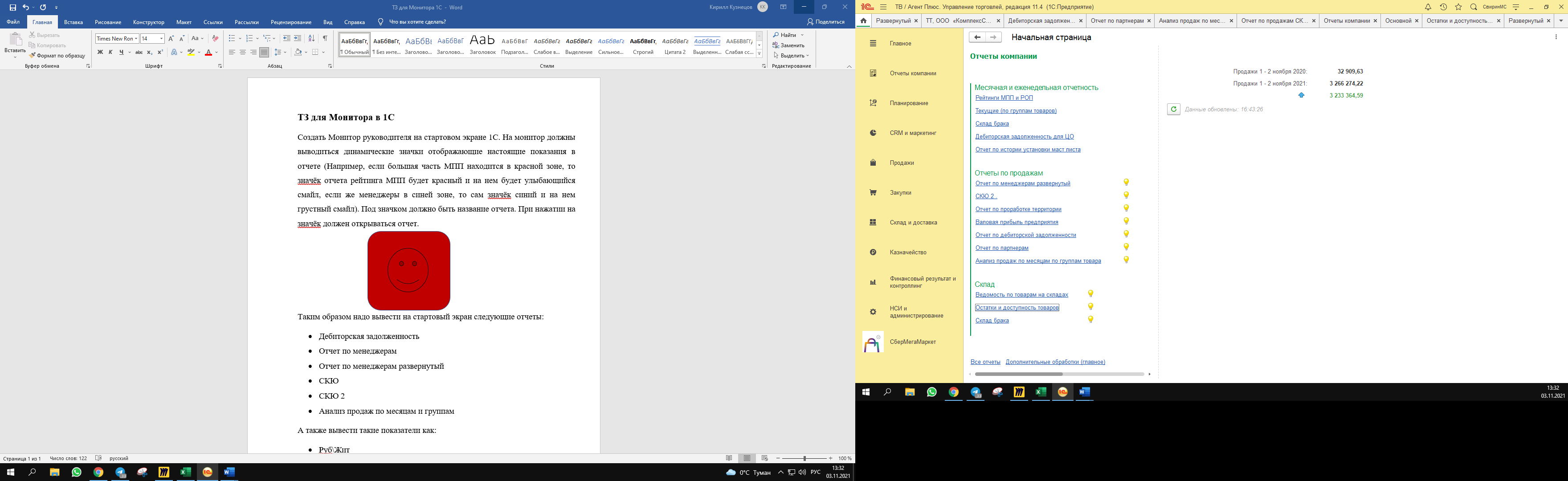 Условный пример,  дизайн обсуждаем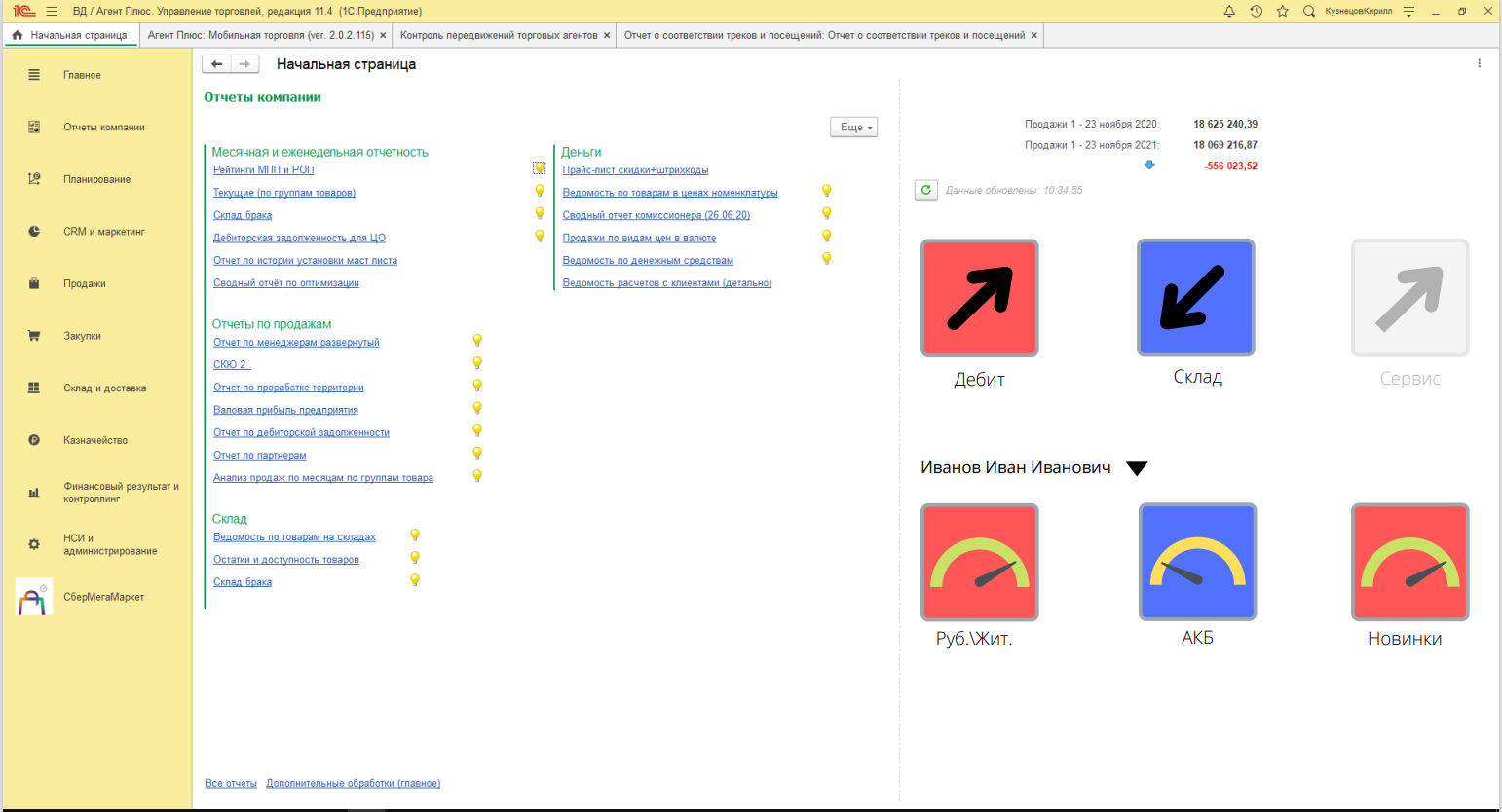 